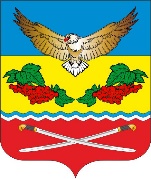                                            АДМИНИСТРАЦИЯ                                                           КАЛИНИНСКОГО СЕЛЬСКОГО ПОСЕЛЕНИЯЦИМЛЯНСКОГО РАЙОНА РОСТОВСКОЙ ОБЛАСТИПОСТАНОВЛЕНИЕ05.03.2022	                                             № 30	                                  ст. КалининскаяОб утверждении формы проверочного листа (списка контрольных вопросов), используемых приосуществлении муниципального контроля в сфере благоустройства на территории Калининского сельского поселения     В соответствии с Федеральным законом от 31 июля 2020 г. N 248-ФЗ "О государственном контроле (надзоре) и муниципальном контроле в Российской Федерации", Федеральным законом от 27 июля 2010 г. N 210-ФЗ "Об организации предоставления государственных и муниципальных услуг", Федеральным законом от 6 октября 2003 г. N 131-ФЗ "Об общих принципах организации местного самоуправления в Российской Федерации", Постановлением Правительства Российской Федерации от 27.10.2021г. №1844 «Об утверждении требований к разработке, содержанию, общественному обсуждению проектов форм проверочных листов, утверждению, применению, актуализации форм проверочных листов, а также случаев обязательного применения проверочных листов», руководствуясь Уставом муниципального образования Калининское сельское поселение , Администрация Калининского сельского поселения  ПОСТАНОВЛЯЕТ:Утвердить форму проверочного листа (списка контрольных вопросов), используемых при осуществлении муниципального контроля в сфере благоустройства на территории Калининского сельского поселения (Приложение 1).Настоящее постановление подлежит опубликованию в «Информационном бюллетене» Калининского сельского поселения и на официальном сайте Администрации Калининского сельского поселения.Контроль за выполнением настоящего постановления оставляю за собой.  Глава Администрации Калининского сельского поселения                                              А.Г.СавушинскийПриложение 1к постановлению Администрации Калининского сельского поселенияот 05.03.2022г. № 30ФОРМАпроверочного листа (список контрольных вопросов),                                                  используемых при осуществлении муниципального контроля в сфереблагоустройства на территории Калининского сельского поселения1. Предмет муниципального контроля за соблюдением организациями и гражданами правил благоустройства территорий ограничивается обязательными требованиями, требованиями, установленными муниципальными правовыми актами, изложенными в форме проверочного листа (списке контрольных вопросов), в рамках полномочий органов местного самоуправления по решению вопросов местного значения.2. Наименование организации, фамилия, имя, отчество (при наличии) гражданина:____________________________________________________________________________________________________________________________________3. Место проведения контрольного мероприятия с заполнением проверочного листа:____________________________________________________________________________________________________________________________________4. Реквизиты решения о проведении контрольного мероприятия:__________________________________________________________________(номер, дата распоряжения о проведении контрольного мероприятия)5. Учетный номер контрольного мероприятия и дата присвоения учетного номера 
в Едином реестре проверок:____________________________________________________________________________________________________________________________________  6. Должность, фамилия, имя, отчество (при наличии) должностного лица (лиц), проводящего (их) контрольное мероприятие:______________________________________________________________________________________________________________________________________________________________________________________________________ 7. Перечень вопросов, отражающих содержание обязательных требований, требований, установленных муниципальными правовыми актами, ответы на которые однозначно свидетельствуют о соблюдении или несоблюдении юридическим лицом, индивидуальным предпринимателем обязательных требований, требований, установленных муниципальными правовыми актами, составляющих предмет проверки:*Подлежит обязательному заполнению в случае заполнения графы «Неприменимо»По результатам проведенного контрольного мероприятия _________________________факт___________________контролируемым лицом (выявлен/не выявлен)                     (соблюдения/не соблюдения) Правил благоустройства, уборки и содержания территории муниципального образования «Калининское сельское поселение»№ п/пВопросы, отражающие содержание обязательных требованийРеквизиты нормативных правовых актов, 
с указанием 
их структурных единиц, которыми установлены обязательные требованияОтветы на вопросыОтветы на вопросыОтветы на вопросыПримечание*№ п/пВопросы, отражающие содержание обязательных требованийРеквизиты нормативных правовых актов, 
с указанием 
их структурных единиц, которыми установлены обязательные требованияДаНетНеприменимо1Требования к содержанию зданий и сооруженийТребования к содержанию зданий и сооружений1.1Соблюдаются ли требования к фасадам, содержанию фасадов зданий и сооруженийст.5 Правил благоустройства, уборки и содержания территории муниципального образования «Калининское сельское поселение»1.2Соблюдаются ли требования к средствам наружной рекламы и информациист.5.1 Правил благоустройства, уборки и содержания территории муниципального образования «Калининское сельское поселение»2Требования по содержанию элементов и объектов благоустройстваТребования по содержанию элементов и объектов благоустройства2.1Соблюдаются ли требования к размещению и содержанию малых архитектурных формст.7 Правил благоустройства, уборки и содержания территории муниципального образования «Калининское сельское поселение»2.2Соблюдаются ли требования к установке и содержанию уличной мебели, элементов коммунально- бытового назначенияст.9, ст.10 Правил благоустройства, уборки и содержания территории муниципального образования «Калининское сельское поселение»2.3Соблюдаются ли требования по установке ограждений, шлагбаумов и иных ограничивающих устройств, уличного технического оборудованияст.11, ст.12 Правил благоустройства, уборки и содержания территории муниципального образования «Калининское сельское поселение»3Требования по содержанию детских и спортивных площадокТребования по содержанию детских и спортивных площадок3.1Соблюдаются ли требования к игровому и спортивному оборудованиюст.14 Правил благоустройства, уборки и содержания территории муниципального образования «Калининское сельское поселение»3.2Соблюдаются ли требования к размещению и содержанию детских и спортивных площадокст.15, ст.16 Правил благоустройства, уборки и содержания территории муниципального образования «Калининское сельское поселение»4Требования к доступности городской среды для маломобильных групп населенияТребования к доступности городской среды для маломобильных групп населения4.1Обеспечивается ли доступ маломобильных групп населения к зданиям, строениям, а также земельным участкамСт.4 Правил благоустройства, уборки и содержания территории муниципального образования «Калининское сельское поселение»5Требования по посадке, охране и содержанию зеленых насажденийТребования по посадке, охране и содержанию зеленых насаждений5.1Обеспечивается ли физическими и юридическими лицами, в собственности или в пользовании которых находятся земельные участки, содержание и сохранность зеленых насаждений, находящихся на этих участкахп.3, п.4 ст.27 Правил благоустройства, уборки и содержания территории муниципального образования «Калининское сельское поселение»5.2Соблюдаются ли запреты на осуществление деятельности, оказывающей негативное воздействие, на территориях с зелеными насаждениями ст.28 Правил благоустройства, уборки и содержания территории муниципального образования «Калининское сельское поселение»6Требования к порядку производства дорожных, земляных, аварийных работ, в том числе к порядку восстановления благоустройства, нарушенного при производстве работТребования к порядку производства дорожных, земляных, аварийных работ, в том числе к порядку восстановления благоустройства, нарушенного при производстве работ6.1Соблюдаются ли требования к порядку проведения дорожных, земляных работст.29 Правил благоустройства, уборки и содержания территории муниципального образования «Калининское сельское поселение»6.2Соблюдаются ли требования к порядку производства аварийных работст.30 Правил благоустройства, уборки и содержания территории муниципального образования «Калининское сельское поселение»6.3Соблюдаются ли требования к порядку восстановления благоустройства, нарушенного при производстве работст.31 Правил благоустройства, уборки и содержания территории муниципального образования «Калининское сельское поселение»7Требования к обеспечению чистоты и порядка на территории Калининского сельского поселенияТребования к обеспечению чистоты и порядка на территории Калининского сельского поселения7.1Соблюдаются ли запреты на осуществление деятельности, обеспечивающие соблюдение чистоты и порядка на территории Калининского сельского поселения ст.33 Правил благоустройства, уборки и содержания территории муниципального образования «Калининское сельское поселение»8Требования по уборке территории Калининского сельского поселения в весенне- летний периодТребования по уборке территории Калининского сельского поселения в весенне- летний период8.1Соблюдаются ли общие требования к содержанию и уборке территории Калининского сельского поселения в весенне- летний периодст.35 Правил благоустройства, уборки и содержания территории муниципального образования «Калининское сельское поселение»9Требования по уборке территории Калининского сельского поселения в осенне- зимний периодТребования по уборке территории Калининского сельского поселения в осенне- зимний период9.1Соблюдаются ли общие требования к содержанию и уборке территории Калининского сельского поселения в осеннее- зимний периодст.36 Правил благоустройства, уборки и содержания территории муниципального образования «Калининское сельское поселение»10Требования к организации сбора и вывоза отходов, в том числе твердых коммунальных отходов, жидких коммунальных отходовТребования к организации сбора и вывоза отходов, в том числе твердых коммунальных отходов, жидких коммунальных отходов10.1Соблюдаются ли требования к организации сбора и вывоза твердых коммунальных отходовст.37 Правил благоустройства, уборки и содержания территории муниципального образования «Калининское сельское поселение»10.2Соблюдаются ли требования в сфере обращения с жидкими коммунальными отходамист.38 Правил благоустройства, уборки и содержания территории муниципального образования «Калининское сельское поселение»11Требования к содержанию территорий транспортной и инженерной инфраструктурыТребования к содержанию территорий транспортной и инженерной инфраструктуры11.1Соблюдаются ли требования к содержанию территорий транспортной и инженерной инфраструктуры  ст.53, ст.54 Правил благоустройства, уборки и содержания территории муниципального образования «Калининское сельское поселение»«___» _______ 20__ г.(указывается датазаполненияпроверочного листа)________________________________________________(должность лица, заполнившего 
проверочный лист)подпись(фамилия, имя, отчество 
(при наличии) должностного лица контрольного органа муниципального контроля, заполнившего проверочный лист)